1. Summary2. Background & RationaleThis study aims to inform interventions on livelihood programming to support the needs of local enterprises and the working age population of Luhansk, Donetsk, Kharkiv, Dnipropetrovsk, and Zaporizhzhia Oblasts. The assessment will use a combination of secondary data review, face-to-face interviews, and focus group discussions (FGDs) to provide a situational analysis on the overall business environment and the labour market after two and half years of conflict in Eastern Ukraine. Following the REACH Interagency Vulnerability Assessment (IAVA) produced in November 2016, several UN, NGO and donor partners expressed interest in conducting a livelihood assessment that would provide additional information to support actors specifically looking at the conflict impact on the local economy and the labour market. As the crisis will soon hit the 3-year mark, medium-term recovery activities that target the need for sustainable livelihoods of conflict affected populations should be informed by strong field level evidence on the needs of local employers and the labour force.The assessment seeks to serve as a source of information for the development of livelihood programmes in 2017. It will be a situation report that provides a comprehensive snapshot on the needs and barriers faced by local enterprises and the labour force to rebuild their economy given the disintegration of the region and resulting economic isolation. The primary stakeholders and audience for this report are organisations with ongoing or planned livelihood programmes that wish to access detailed information on the issues facing enterprises and the labour force because of the conflict to identify strategic areas of intervention that address the needs of the local communities. The secondary audience will be the enterprises and labour force that wish to better understand the economic dynamics in their areas. 3. Research ObjectivesGeneral objectiveTo inform interventions on livelihood programming to support the needs of local enterprises and the working age population of Luhansk, Donetsk, Kharkiv, Dnipropetrovsk, and Zaporizhzhia Oblasts.Specific ObjectivesTo identify specific issues that have affected local economic activity and demand for labour since the beginning of the conflict;To identify specific issues that have affected local supply of labour and employment trends since the beginning of the conflict;To identify specific small to medium scale interventions that could support the local economies in restoring their pre-conflict level of activity.4. Research QuestionsThe key research questions are organised as follows: How have the local economic activity and supply chains been affected by the economic blockade on Donbas and Crimea and the conflict?How have the main sectors of activity changed or adapted since the conflict?How has the demand for labour changed due to the decrease in economic output recorded in 2015?Has access to financing for businesses, entrepreneurs and individuals changed since the beginning of the conflict?How has the working age population been affected and adapted to the economic disruption caused by the conflict?How has the conflict affected skills development?What is the role of institutional setups (labour centres, chambers of commerce, employment laws, social protection etc.) and trade unions in supporting the restoration of the local economy?Indicators for research questionsMain LensesThe suggested research questions will be looked at from different lenses:Local EnterprisesSector of the economy (primary, secondary, tertiary)Primary area of activitySize of the enterpriseLocationPrivate vs publicLocal Labour ForceSector of the economy (primary, secondary, tertiary)Primary area of activity based on previous, current or planned employerLocationAgeLevel of education/vocational trainingGenderDisplacement status5. MethodologyMethodology overview The study will adopt a mixed-methods approach to gather data on its research questions. Secondary data review will first be conducted to get a thorough literature understanding and if necessary adjust data collection methods. Face-to-face interviews will be conducted with local enterprises in the 5 oblasts, covering the major sectors of the economy based on pre-conflict data. In parallel face-to-face interviews will be conducted with both active and inactive members of the labour force. In addition, interviews will be held with universities, vocational training centre, labour centres and other key actors to get data on the institutional side of the labour market. Following this round of individual data collection, a round of FGDs with both local enterprises and job seekers/employees will explore specific issues identified in face-to-face interviews.5.2. Population of interestLuhansk, Donetsk, Kharkiv, Dnipropetrovsk, and Zaporizhzhia Oblasts selected for this research have been shown to be the most affected by the conflict in Government Controlled Areas. This choice has also been cross-referenced against the operational priorities of government and aid agencies currently active in Ukraine.The populations of interest for this study is defined as:Local heads of enterprisesPublic firms Private sector small enterprisesPrivate sector big enterprises Self-employed personsLocal employees and job seekersLocal departments of labour centers (raion level)Universities, vocational training centres, banks and trade unionsFigure 1: Targeted groupsSecondary data review Secondary data review (SDR) has initially involved a review of sources based on the IAVA exercise which was relevant to the thematic assessment. Use of SDR provided by ACAPS and extensive consultations with partners in Kyiv, Sloviansk and other relevant areas covered in this assessment. Key sources listed below, see annex 6 for detailed sourcesPrimary Data CollectionThe data collection phase will take place in several phases:Design of the data collection methodIdentification of intervieweesTraining of enumeratorsField data collection through face-to-face interviews in target locationsIdentification of FGD questions and design of data collection methodIdentification of participants to FGDsFGD facilitation and data collection5.5. Data Analysis PlanThe data analysis plan will be established with the participating partners to establish the overall analysis plan and draft structure of the report based on the programmatic priorities from the field.Phase 1: Data cleaning and processingPhase 2: Data analysisPhase 3: Report writing6. Product TypologyThe main outputs of the study will be as follows:•	One full-length assessment report, produced in English and Ukrainian language•	Power-point presentation of preliminary findings •	Maps and factsheets on report findings•	FSC meeting presentation in Kyiv and Kramatorsk, presentation of findings, conclusionTable 1 : Type and number of products required 7. Management arrangements and work plan7.1. Roles and Responsibilities, OrganogramTable 2: Description of roles and responsibilitiesResponsible: the person(s) who execute the taskAccountable: the person who validate the completion of the task and is accountable of the final output or milestoneConsulted: the person(s) who must be consulted when the task is implementedInformed: the person(s) who need to be informed when the task is completedResources: HR, Logistic and Financial In terms of resources mobilisation- the drivers, enumerators will be hired on contracts- and some enumerators, team leaders from partner organisations will also engage in the field research. The data collection tools such as the mobile phones have already been purchased; the office spaces in few oblasts are shared by organisations such as DRC, PIN, Caritas. (See Annex 6 for full budget and logistic plan) Work plan 8. Risks & AssumptionsTable 3 : List of risks and mitigating action9. Monitoring and EvaluationTable 4 : Monitoring and evaluation targets10. Documentation Plan11. AnnexesData Management PlanQuestionnaire(s) / Tool(s)Dissemination MatrixM&E MatrixBudget & LogisticsSecondary Data SourcesAnnex 1 : Data Management PlanAdapted from: DCC. (2013). Checklist for a Data Management Plan. v.4.0. Edinburgh: Digital CurationCentre. Available online: http://www.dcc.ac.uk/resources/data-management-plansAnnex 2 : Questionnaire(s) / Tool(s)How have the local economic activity and supply chains been affected by the economic blockade on Donbas and Crimea and the conflict?Changes in output/production/profits (In UAH and % of pre-conflict revenues/profits)Main reasons for changesFor SME, level of monthly revenueImpact on supply chainsInfrastructure affected (damage to roads, industries, rails, communications etc.)Changes in activity of other firms contributing to the supply chain Changes in customer base/demand for production; able to recover pre-conflict suppliers and customers since 2016? Why not?Type of business registration Main barriers to restoration of pre-conflict activityAdministrative difficulties to operate close to the contact lineHow have the main sectors of activity changed or adapted since the conflict?Changes in demand and supply of main economic sectors (before and after the conflict)Competition environment – have competitors closed down, emergence of monopoles?Enterprise having to change/adapt/diversify to new economic activityHow has the demand for labour changed due to the decrease in economic output recorded in 2015?Changes in number of staff?Changes in staff salary (on average)? Paid “official” salary? How will the increasing of minimum salary from 01/01/2017 affect the business?Changes in types of contracts? Hours worked on average? Changes in hours worked by staff? Seasonality of labour?Barriers to staff reduction?Barriers to job creation?Administrative issuesActivity too constrainedBarriers to recruitment?Qualifications, experience, skills, motivation, salary expectations, willingness to stay in area etc.Minimum skills/experience required from staff to meet employer expectations?What types of skills or professional profiles are easy/difficult to find locally?Preference to recruit men or women? Displaced or not?Number of applications (on average) for one position advertised?What sources do they use to advertise positions (newspapers, employment websites, labour centres etc.)?Has access to financing for businesses, entrepreneurs and individuals changed since the beginning of the conflict?Loans accessible? Banks willing to loan? Reasonable/affordable interest rates? Reasonable repayment schedules?External investments?Environment for entrepreneurial initiativesHow has the working age population been affected and adapted to the economic disruption caused by the conflict?Employment/unemployment/reduced worked hours/change in salary (for employed)Change in occupation/sector since conflict?Change in number of household members workingDisplacement due to unemployment (labour migration)Leaving job to care for someone due to conflictIn case of reduced household income, what have been the coping strategies? Debt (explore access to credit; affordability of consumption loans)? Additional sources of income? Other types of livelihoods (incl. subsistence farming, handicrafts, small services etc.)Level of salary? Is salary enough to cover household needs? What would be level of salary needed to cover household needs? Minimum salary expectations?If employedAre they looking for new opportunities? Which? Why?Networking/job fairs opportunities? How are job seekers and employers connected in local/regional job markets?If unemployedAre you currently looking for new work? Why, why not?Barriers to recruitment?Do you use labour center services? How do they evaluate the support received (financial, to find work, accessibility)? Is it useful in finding work? Is the level of unemployment benefit enough to cover your needs? Is it accessible? Do you have enough information about the services offered and the laws in place?What sources do you use to look for work (newspapers, employment websites, labour centre etc.)?Networking/job fairs opportunities? How are job seekers and employers connected in local/regional job markets?Would you be able to start to work immediately? If no, why not?Would you be interested in vocational training? Paid? Unpaid?Would you consider employment in other areas if it were available?What are currently to most in-demand jobs in local sources (newspapers, employment websites)? What are the main skills required for the jobs in demand?Do you correspond to the criteria demanded for your occupation? If not, Why?Would you be interested to start your own business? What kind of business would you prefer? What would be the investments required? What additional skills would you need to start?What are locally available professional development opportunities?What are locally available support network in entrepreneurship? Is your occupation supported by a trade union? How effective are they to advocate for employees’ rights and interests?How has the conflict affected skills development?Universities and vocational training centresDo they operate at pre-conflict level in terms of availability of courses, professors, funding, infrastructure?Change in enrolment? Men vs women?Change in completion levels? Men vs women?Changes in perceived skills required? Change in courses offered to adapt to new demands?Do they provide support to students to find employment? If yes, do they track employment of former students? What % of former students are currently employed?What do they perceive as main barriers to employment of their students?How could they improve employment outcomes?What is the role of institutional setups (labour centres, chambers of commerce, employment laws, social protection etc.) and trade unions in supporting the restoration of the local economy?Labour centresChanges in number of persons looking for employmentChanges in number of persons requiring unemployment benefitsChanges in internal capacity to adapt to new demandsHow do they support job search?Self-assessment of their efficiency/resultsWhat could be improved?Chambers of commerce – for employersWhat support do you receive from chambers of commerce?Assessment of employment laws from different audiencesEmployersEmployeesUnemployedLabour centresUniversities and vocational training centresWhat could be improved?Public incentives for job creation/recruitment?Trade unionsAssessment of changes in labour market situationChanges in demands for trade unionsSelf-assessment of their efficiency/resultsChanges in internal capacity                         What could be improved?Annex 3 : Dissemination MatrixAnnex 4 : M&E MatrixAnnex 5: Budget and LogisticsAnnex 6 : Secondary Data SourcesResearch Terms of ReferenceThematic Assessment on LivelihoodsSupport to Information Management, UkraineResearch Terms of ReferenceThematic Assessment on LivelihoodsSupport to Information Management, Ukraine4-17 February 2017V.01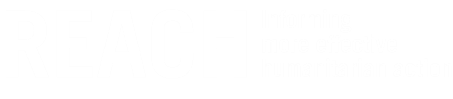 Country of interventionUkraineUkraineUkraineUkraineUkraineUkraineUkraineType of EmergencyNatural disasterXConflictConflictEmergencyType of CrisisSudden onset  Slow onsetSlow onsetXProtractedMandating Body/ AgencyECHO/OFDAECHO/OFDAECHO/OFDAECHO/OFDAECHO/OFDAECHO/OFDAECHO/OFDAProject Code64iAAT and 64iABY64iAAT and 64iABY64iAAT and 64iABY64iAAT and 64iABY64iAAT and 64iABY64iAAT and 64iABY64iAAT and 64iABYREACH PillarPlanning in Emergencies  DisplacementDisplacementXBuilding Community ResilienceResearch TimeframeDecember 2016 – February 2017December 2016 – February 2017December 2016 – February 2017December 2016 – February 2017December 2016 – February 2017December 2016 – February 2017December 2016 – February 2017General ObjectiveTo inform interventions on livelihood programming to support the needs of local enterprises and the active population of Luhansk, Donetsk, Kharkiv, Dnipropetrovsk, and Zaporizhzhia OblastsTo inform interventions on livelihood programming to support the needs of local enterprises and the active population of Luhansk, Donetsk, Kharkiv, Dnipropetrovsk, and Zaporizhzhia OblastsTo inform interventions on livelihood programming to support the needs of local enterprises and the active population of Luhansk, Donetsk, Kharkiv, Dnipropetrovsk, and Zaporizhzhia OblastsTo inform interventions on livelihood programming to support the needs of local enterprises and the active population of Luhansk, Donetsk, Kharkiv, Dnipropetrovsk, and Zaporizhzhia OblastsTo inform interventions on livelihood programming to support the needs of local enterprises and the active population of Luhansk, Donetsk, Kharkiv, Dnipropetrovsk, and Zaporizhzhia OblastsTo inform interventions on livelihood programming to support the needs of local enterprises and the active population of Luhansk, Donetsk, Kharkiv, Dnipropetrovsk, and Zaporizhzhia OblastsTo inform interventions on livelihood programming to support the needs of local enterprises and the active population of Luhansk, Donetsk, Kharkiv, Dnipropetrovsk, and Zaporizhzhia OblastsSpecific Objective(s)To identify specific issues that have affected local economic activity and demand for labour since the beginning of the conflict;To identify specific issues that have affected local supply of labour and employment trends since the beginning of the conflict;To identify specific small to medium scale interventions that could support the local economies in restoring their pre-conflict level of activity.To identify specific issues that have affected local economic activity and demand for labour since the beginning of the conflict;To identify specific issues that have affected local supply of labour and employment trends since the beginning of the conflict;To identify specific small to medium scale interventions that could support the local economies in restoring their pre-conflict level of activity.To identify specific issues that have affected local economic activity and demand for labour since the beginning of the conflict;To identify specific issues that have affected local supply of labour and employment trends since the beginning of the conflict;To identify specific small to medium scale interventions that could support the local economies in restoring their pre-conflict level of activity.To identify specific issues that have affected local economic activity and demand for labour since the beginning of the conflict;To identify specific issues that have affected local supply of labour and employment trends since the beginning of the conflict;To identify specific small to medium scale interventions that could support the local economies in restoring their pre-conflict level of activity.To identify specific issues that have affected local economic activity and demand for labour since the beginning of the conflict;To identify specific issues that have affected local supply of labour and employment trends since the beginning of the conflict;To identify specific small to medium scale interventions that could support the local economies in restoring their pre-conflict level of activity.To identify specific issues that have affected local economic activity and demand for labour since the beginning of the conflict;To identify specific issues that have affected local supply of labour and employment trends since the beginning of the conflict;To identify specific small to medium scale interventions that could support the local economies in restoring their pre-conflict level of activity.To identify specific issues that have affected local economic activity and demand for labour since the beginning of the conflict;To identify specific issues that have affected local supply of labour and employment trends since the beginning of the conflict;To identify specific small to medium scale interventions that could support the local economies in restoring their pre-conflict level of activity.Research QuestionsHow has the conflict and economic blockade of the NGCA and Crimea affected the local economic activity and supply chains?How have the main sectors of activity changed or adapted since the conflict?How has the demand for labour changed due to the decrease in economic output recorded in 2015?Has access to financing for businesses, entrepreneurs and individuals changed since the beginning of the conflict?How has the working age population been affected and adapted to the economic disruption caused by the conflict?How has the conflict affected skills development?What is the role of institutional setups (labour centres, chambers of commerce, employment laws, social protection etc.), trade unions, and banks in supporting the restoration of the local economyHow has the conflict and economic blockade of the NGCA and Crimea affected the local economic activity and supply chains?How have the main sectors of activity changed or adapted since the conflict?How has the demand for labour changed due to the decrease in economic output recorded in 2015?Has access to financing for businesses, entrepreneurs and individuals changed since the beginning of the conflict?How has the working age population been affected and adapted to the economic disruption caused by the conflict?How has the conflict affected skills development?What is the role of institutional setups (labour centres, chambers of commerce, employment laws, social protection etc.), trade unions, and banks in supporting the restoration of the local economyHow has the conflict and economic blockade of the NGCA and Crimea affected the local economic activity and supply chains?How have the main sectors of activity changed or adapted since the conflict?How has the demand for labour changed due to the decrease in economic output recorded in 2015?Has access to financing for businesses, entrepreneurs and individuals changed since the beginning of the conflict?How has the working age population been affected and adapted to the economic disruption caused by the conflict?How has the conflict affected skills development?What is the role of institutional setups (labour centres, chambers of commerce, employment laws, social protection etc.), trade unions, and banks in supporting the restoration of the local economyHow has the conflict and economic blockade of the NGCA and Crimea affected the local economic activity and supply chains?How have the main sectors of activity changed or adapted since the conflict?How has the demand for labour changed due to the decrease in economic output recorded in 2015?Has access to financing for businesses, entrepreneurs and individuals changed since the beginning of the conflict?How has the working age population been affected and adapted to the economic disruption caused by the conflict?How has the conflict affected skills development?What is the role of institutional setups (labour centres, chambers of commerce, employment laws, social protection etc.), trade unions, and banks in supporting the restoration of the local economyHow has the conflict and economic blockade of the NGCA and Crimea affected the local economic activity and supply chains?How have the main sectors of activity changed or adapted since the conflict?How has the demand for labour changed due to the decrease in economic output recorded in 2015?Has access to financing for businesses, entrepreneurs and individuals changed since the beginning of the conflict?How has the working age population been affected and adapted to the economic disruption caused by the conflict?How has the conflict affected skills development?What is the role of institutional setups (labour centres, chambers of commerce, employment laws, social protection etc.), trade unions, and banks in supporting the restoration of the local economyHow has the conflict and economic blockade of the NGCA and Crimea affected the local economic activity and supply chains?How have the main sectors of activity changed or adapted since the conflict?How has the demand for labour changed due to the decrease in economic output recorded in 2015?Has access to financing for businesses, entrepreneurs and individuals changed since the beginning of the conflict?How has the working age population been affected and adapted to the economic disruption caused by the conflict?How has the conflict affected skills development?What is the role of institutional setups (labour centres, chambers of commerce, employment laws, social protection etc.), trade unions, and banks in supporting the restoration of the local economyHow has the conflict and economic blockade of the NGCA and Crimea affected the local economic activity and supply chains?How have the main sectors of activity changed or adapted since the conflict?How has the demand for labour changed due to the decrease in economic output recorded in 2015?Has access to financing for businesses, entrepreneurs and individuals changed since the beginning of the conflict?How has the working age population been affected and adapted to the economic disruption caused by the conflict?How has the conflict affected skills development?What is the role of institutional setups (labour centres, chambers of commerce, employment laws, social protection etc.), trade unions, and banks in supporting the restoration of the local economyResearch TypeQuantitativeQualitativeQualitativeXMixed methodsGeographic CoverageLuhansk, Donetsk, Kharkiv, Dnipropetrovsk, and Zaporizhzhia OblastsLuhansk, Donetsk, Kharkiv, Dnipropetrovsk, and Zaporizhzhia OblastsLuhansk, Donetsk, Kharkiv, Dnipropetrovsk, and Zaporizhzhia OblastsLuhansk, Donetsk, Kharkiv, Dnipropetrovsk, and Zaporizhzhia OblastsLuhansk, Donetsk, Kharkiv, Dnipropetrovsk, and Zaporizhzhia OblastsLuhansk, Donetsk, Kharkiv, Dnipropetrovsk, and Zaporizhzhia OblastsLuhansk, Donetsk, Kharkiv, Dnipropetrovsk, and Zaporizhzhia OblastsTarget Population(s)Businesses and active population Businesses and active population Businesses and active population Businesses and active population Businesses and active population Businesses and active population Businesses and active population Data SourcesSecondary Data:World Bank, UNDP, ILO, Govenrment of Ukraine Primary Data:Secondary Data:World Bank, UNDP, ILO, Govenrment of Ukraine Primary Data:Secondary Data:World Bank, UNDP, ILO, Govenrment of Ukraine Primary Data:Secondary Data:World Bank, UNDP, ILO, Govenrment of Ukraine Primary Data:Secondary Data:World Bank, UNDP, ILO, Govenrment of Ukraine Primary Data:Secondary Data:World Bank, UNDP, ILO, Govenrment of Ukraine Primary Data:Secondary Data:World Bank, UNDP, ILO, Govenrment of Ukraine Primary Data:Data SourcesHH Survey for Individual dataKII- Key Informant Interviews with business enterprisesFocused Group DiscussionsHH Survey for Individual dataKII- Key Informant Interviews with business enterprisesFocused Group DiscussionsHH Survey for Individual dataKII- Key Informant Interviews with business enterprisesFocused Group DiscussionsHH Survey for Individual dataKII- Key Informant Interviews with business enterprisesFocused Group DiscussionsHH Survey for Individual dataKII- Key Informant Interviews with business enterprisesFocused Group DiscussionsHH Survey for Individual dataKII- Key Informant Interviews with business enterprisesFocused Group DiscussionsHH Survey for Individual dataKII- Key Informant Interviews with business enterprisesFocused Group DiscussionsExpected Outputs1 assessment report for GCAs, 5 maps1 assessment report for GCAs, 5 maps1 assessment report for GCAs, 5 maps1 assessment report for GCAs, 5 maps1 assessment report for GCAs, 5 maps1 assessment report for GCAs, 5 maps1 assessment report for GCAs, 5 mapsKey ResourcesREACH team, partner  vehicles REACH team, partner  vehicles REACH team, partner  vehicles REACH team, partner  vehicles REACH team, partner  vehicles REACH team, partner  vehicles REACH team, partner  vehicles Humanitarian milestonesHumanitarian milestonesMilestoneMilestoneMilestoneMilestoneTimeframeTimeframeTimeframeHumanitarian milestonesCluster plan/strategyCluster plan/strategyCluster plan/strategyHumanitarian milestonesInter-cluster plan/strategy Inter-cluster plan/strategy Inter-cluster plan/strategy Humanitarian milestonesDonor plan/strategy Donor plan/strategy Donor plan/strategy Humanitarian milestonesXNGO plan/strategy NGO plan/strategy NGO plan/strategy PIN, DRC,NRC,CWG,FSL for 2017 plansPIN, DRC,NRC,CWG,FSL for 2017 plansPIN, DRC,NRC,CWG,FSL for 2017 plansHumanitarian milestonesOther Other Other AudienceAudienceAudience typeAudience typeAudience typeAudience typeSpecific actorsSpecific actorsSpecific actorsAudienceOperationalOperationalOperationalSpecify here.Specify here.Specify here.AudienceXProgrammaticProgrammaticProgrammaticAudienceStrategicStrategicStrategicAudienceOtherOtherOtherAccessXPublic (available on REACH research center and other humanitarian platforms)    Public (available on REACH research center and other humanitarian platforms)    Public (available on REACH research center and other humanitarian platforms)    Public (available on REACH research center and other humanitarian platforms)    Public (available on REACH research center and other humanitarian platforms)    Public (available on REACH research center and other humanitarian platforms)    AccessRestricted (bilateral dissemination only upon agreed dissemination list, no publication on REACH or other platforms)Restricted (bilateral dissemination only upon agreed dissemination list, no publication on REACH or other platforms)Restricted (bilateral dissemination only upon agreed dissemination list, no publication on REACH or other platforms)Restricted (bilateral dissemination only upon agreed dissemination list, no publication on REACH or other platforms)Restricted (bilateral dissemination only upon agreed dissemination list, no publication on REACH or other platforms)Restricted (bilateral dissemination only upon agreed dissemination list, no publication on REACH or other platforms)AccessOther (please specify)Other (please specify)Other (please specify)Other (please specify)Other (please specify)Other (please specify)VisibilityREACH, ECHO and OFDA logos will be used in the report. REACH Template and layout will be applicable on the report. REACH, ECHO and OFDA logos will be used in the report. REACH Template and layout will be applicable on the report. REACH, ECHO and OFDA logos will be used in the report. REACH Template and layout will be applicable on the report. REACH, ECHO and OFDA logos will be used in the report. REACH Template and layout will be applicable on the report. REACH, ECHO and OFDA logos will be used in the report. REACH Template and layout will be applicable on the report. REACH, ECHO and OFDA logos will be used in the report. REACH Template and layout will be applicable on the report. REACH, ECHO and OFDA logos will be used in the report. REACH Template and layout will be applicable on the report. Dissemination The findings will be disseminated via cluster level meetings, general  coordination meetings both at field (Kramatorsk, Sloviansk) and in Kiev-:Food ClusterLivelihoods Working GroupInformation Management GroupREACH website, and HDXThe findings will be disseminated via cluster level meetings, general  coordination meetings both at field (Kramatorsk, Sloviansk) and in Kiev-:Food ClusterLivelihoods Working GroupInformation Management GroupREACH website, and HDXThe findings will be disseminated via cluster level meetings, general  coordination meetings both at field (Kramatorsk, Sloviansk) and in Kiev-:Food ClusterLivelihoods Working GroupInformation Management GroupREACH website, and HDXThe findings will be disseminated via cluster level meetings, general  coordination meetings both at field (Kramatorsk, Sloviansk) and in Kiev-:Food ClusterLivelihoods Working GroupInformation Management GroupREACH website, and HDXThe findings will be disseminated via cluster level meetings, general  coordination meetings both at field (Kramatorsk, Sloviansk) and in Kiev-:Food ClusterLivelihoods Working GroupInformation Management GroupREACH website, and HDXThe findings will be disseminated via cluster level meetings, general  coordination meetings both at field (Kramatorsk, Sloviansk) and in Kiev-:Food ClusterLivelihoods Working GroupInformation Management GroupREACH website, and HDXThe findings will be disseminated via cluster level meetings, general  coordination meetings both at field (Kramatorsk, Sloviansk) and in Kiev-:Food ClusterLivelihoods Working GroupInformation Management GroupREACH website, and HDXResearch questionsIndicators1. How have the local economic activity and supply chains been affected by the economic blockade on Donbas and Crimea and the conflict?% change in output since the conflict% change in firm revenues since the conflict% of supply chains disrupted by the conflict2. How have the main sectors of activity changed or adapted since the conflict?% of interviewed firms that had to diversify activities since the conflict% change in production per sector3. How has the demand for labour changed due to the decrease in economic output recorded in 2015?% change of staff in firms% of interviewed firms who find it difficult to recruit the relevant skills set% of interviewed firms who find it easy to recruit the relevant skills set4. Has access to financing for businesses, entrepreneurs and individuals changed since the beginning of the conflict?% of interviewed firms who find it difficult to access credit% of interviewed entrepreneurs who find it difficult to access credit% of interviewed individuals who find it difficult to access credit5. How has the working age population been affected and adapted to the economic disruption caused by the conflict?% of interviewed who lost their job due to the economic situation% of interviewed who changed occupation in relation to the conflict% of interviewed who migrated for economic reasons% of interviewed who left their job to care for someone due to conflict% of interviewed who declare their salary is not enough to cover household needs% use of different coping strategies in case of reduced household income% of unemployed who would be willing to retrain% of unemployed who would be willing to open a business6. How has the conflict affected skills development?% of universities or training centres with reduced capacity to operate% change in enrollment levels% change in completion levels7. What is the role of institutional setups (labour centres, chambers of commerce, employment laws, social protection etc.) and trade unions in supporting the restoration of the local economy?% of working age population who find the labour centres efficient in helping find employment% of working age population who find trade unions efficient in advocating for their rightsList of key sources- Agencies and OrganisationsEBRD – European Bank for Reconstruction and DevelopmentGerman Advisory Group UkraineEconomic Bulletin of Donbass, UkraineKyiv National UniversityMinistry of Economic Development and Trade of UkraineIOM – International FAO – Food and Agricultural Organisation of the UNPIN- People in Need, Czech RepublicWorld BankWTO- World Trade Organisation MethodSamplingCommentsBusiness Leader SurveyRandom stratified by oblast at 90% confidence level and 7% margin of errorFrom business registry databaseHH SurveyRandom stratified by oblast at 90% confidence level and 7% margin of errorFrom admin4 (settlement level) population 2015 databaseKey Informant InterviewsPurposive based on area of expertise triangulated by at least 3 sources (75 total) For specific sectors such as banking and employment centresFGDPurposive on joint FGD with businesses and employers in 5 oblastsTo collect joint data from employers and employeesData SourceProcessHH survey:The GIS assistant will take care of data cleaning with technical support from the data analyst. The samples will be weighted to ensure distributions are corrected. All changes to the data set will be registered in the log.Key Informant InterviewsThe area coordinator will be responsible for collecting, processing the KI surveysFocused Group Discussions (FGD)The Area Coordinator will be responsible for collecting and processing the FGD surveysData SourceAnalysesHH and Business survey:The data analyst will produce frequency tables of the main indicators by relevant lenses.Key Informant InterviewsThe area coordinator will produce a summary of KI resultsFocused Group Discussions (FGD)The area coordinator will produce a summary of FGD resultsDraft Review 1st draft: Junior Assessment Officer1st draft review: CFP2nd draft: Junior Assessment Officer2nd draft review: CFP3rd draft: Junior Programme Officer 3rd draft: CFP4th draft: Global Coordinator4th draft review: CFPType of ProductNumber of Product(s)Additional informationReport1To provide in depth analysis beyond simple descriptive statisticsPresentation3To present proposed assessment, engage partners in methodological framework or to share key findings. Maps5To present spatial data related to specific geographic with limited textTask DescriptionResponsibleAccountableConsultedInformedDefine research scopeCFPCFPClusters, donors, partners, REACH teamPartnersDefine questionnaireCFPCFPOperational livelihood partnersDonors, partnersDefine sampling frameCFPCFPGIS Officer, GIS Assistant, Area CoordinatorCluster IMO, PartnersOrganize data collectionField CoordinatorField CoordinatorCFP, Logistic OfficerCFPConduct data cleaningGIS AssistantGIS AssistantCFP, Data AnalystCFPDraft Skeleton ReportJunior Assessment OfficerJunior Assessment Officer, CFPREACH TeamCFPNovemberDecemberDecemberJanuaryJanuary	February	February# Activity2nd half 1st half2nd half1st half2nd half1st half2nd half1Consultation and SDR2Research design3Face to Face Interviews3FGD data collection3Data Cleaning4Analysis and Report Writing5Validation and disseminationRiskMitigation MeasureCold weather Avoid sending enumerators far in extremely cold daysWorking age population not at home during working hours weekdaysConducting assessment during weekendsBusinesses not willing to engageTrain enumerators on how to explain and engage with business representatives about importance of the assessmentIcing on roadsStrictly follow speed limits, avoid sending people far in such road conditionsEarly eveningsConduct assessment after 4 pm closer to places where enumerators plan overnightBad quality/absence of roadsPlanning the route in advanceObjectiveIndicatorTargetData collection methodologyHumanitarian stakeholders consulted# of humanitarian organisations consulted10Email and meeting minutesHumanitarian stakeholders providing inputs to the report# of humanitarian organisations providing inputs to the assessment10Word track changesHumanitarian stakeholders provide resource assistance# of humanitarian organisations providing support to resources mobilisation5EnumeratorsOffice spaceOther logistical or HR supportHumanitarian stakeholders reference our products# of documents with reference to REACH products# of downloads on the web portals1010Google scholar searchCluster documentsReliefwebHumaniatrian ResponseUN and other organisationsHumanitarian organisations use evidence to inform decision making# of humanitarian organisations that use evidence/ products to inform their aid delivery, decision making, or initiate/ reform  program activities# number of presentations made15Feedback surveyTrack changes in decisions, aid delivery pattern, and visible programmatic changesNovemberDecemberDecemberJanuaryJanuary	February	FebruaryMarch# Activity2nd half 1st half2nd half1st half2nd half1st half2nd half1st half1Terms of reference2Stakeholder presentation3HH survey questionnaire3FGD tool3KII tool4Initial finding presentation5Final report6Lessons learnt minutesAdministrative DataAdministrative DataProject NameThematic Assessment- LivelihoodsProject Code64iAAT and 64iABYDonorECHO/OFDAProject partnersPIN, DRC, CARITAS, R2PProject DescriptionThe assessment seeks to serve as a source of information for the development of livelihood programmes in Eastern Ukraine in 2017. It will be a situation report that provides a comprehensive snapshot on the needs and barriers faced by local enterprises and the labour force to rebuild their economy given the disintegration of the region and resulting economic isolation.Project Data ContactsJeremy Wetterwald - Country Focal Point (CFP); jeremy.wetterwald@reach-initiative.orgDMP VersionDraft version 1 (V.01)Related PoliciesNot Applicable, as there are no particular policy guidelines from the donor.  Data CollectionData CollectionWhat data will you collect or create?Secondary data review- World Bank, ILO, UNDP, Government of UkrainePrimary data- Qualitative and Quantitative data using KIIs, FGDs, and HH interviewsData format- word document, excel and R/ STATA. These formats do enable sharing and long-term access to data. The possible implication of storing data in excel could be loss of preserved formats, but the risk is mitigated by preserving datasets in   R / STATA. How will the data be collected or created?The data will be collected using KIIs (structured interview tools) using KOBO- both at the individual level and the enterprise level. Documentation and MetadataDocumentation and MetadataWhat documentation and metadata will accompany the data?Value change log. Documents changes to the dataset in order to track all the amendments made to the data values. Data cleaning log. Documents data cleaning process i.e. checking for inconsistencies, running logical checks, renaming variables, dropping variables if need be, generating new variables, merging or appending datasets if need be. Analysis log Documents the analyses commands, either auto-generated by R/STATA or in a do-file. The log will make it possible to replicate the analyses command for other projects too. Data dictionary (for an actual dataset, this object highly connected with “Tool” sheet) – should contain information on data types and metadata for each variable. Usually represented in a structured format with the next fields:Variable IDVariable NameSectionData Type (e. g.):IntegerNumericLogical (TRUE/FALSE) TextDateTimeDateTimeSemantic Data Type (e. g.):Single ChoiceMultiple ChoiceIdGeopointTechnical Data Type (e. g.):Auto fillCalculatedUser InputReference Field – in case we have related variables, for example one variable with concatenated multiple choices and set of binary responses for each choice, or variable that triggers another answer (like “yes” → reason or “Other” → Specify), this field should contain reference to the primary variable (id).Codebook- A document that describes data content- values, type of variables, missing values. Ethics and Legal ComplianceEthics and Legal ComplianceHow will you manage any ethical issues?Consent-All the key informants, and respondents at the enterprise and individual level were asked for their consent prior to the interviews. Anonymisation-all the personally identifiable information (PII) will be removed or anonymised. Sensitive data will be stored and transferred using encryption / TruecryptHow will you manage copyright and Intellectual Property Rights (IPR) issues?IMPACT Initiatives (REACH) owns the data. The data will be made public.Storage and BackupStorage and BackupHow will the data be stored and backed up during the research?During data collection, all paper forms will be securely stored in locked premises. Once digitised, these will be destroyed. Digitised data will be stored on a secure cloud-based server and backed up on a daily basis.How will you manage access and security?All data on the cloud server is password protected and only accessible to REACH staff working on the project.Selection and PreservationSelection and PreservationWhich data should be retained, shared, and/or preserved?We either anonymise or remove all the PII (Personally Identifiable Information) fields in the dataset such as respondent’s name, address, number, enumerator’s information, any other information that maybe personal to the respondent including political views, health status. The datasets are shared on the password protected server, which only REACH staff has access to. What is the long-term preservation plan for the dataset?Datasets will be preserved on cloud server in Excel and R / STATA formats. Data SharingData SharingHow will you share the data?Data will be shared through a preliminary analysis presentation and finalized report.Clean datasets will be published on REACH, HDX, and can also be made available to partners on request.Are any restrictions on data sharing required? N/AResponsibilitiesResponsibilitiesWho will be responsible for data management?Data Analyst, GIS Assistant, Country Focal PointDissemination ChannelCommentsFood Security Cluster (Kyiv)Presentation of findings and sharing of datasetLivelihood Working Group (Slovyansk)Presentation of findings and sharing of clean datasetsInformation Management WorkingPresentation of findings and sharing of clean datasetsResource CenterUpload all data to the resource centerHDXUpload all data to HDXResource Mobilisation PlanResource Mobilisation PlanResource Mobilisation PlanResource Mobilisation PlanResource Mobilisation PlanResource Mobilisation PlanResource Mobilisation PlanResource Mobilisation PlanIDOBLASTBASETeamRESOURCEPARTNERQuantitySmartphone1KharkivskaKharkivDriver/monitorREACH112KharkivskaKharkivDriver/monitorREACH133KharkivskaKharkivEnumeratorCaritas114KharkivskaKharkivEnumeratorCaritas115KharkivskaKharkivOffice Space106KharkivskaKharkivVehicle107KharkivskaKharkivGusthouse/officeREACH108KharkivskaField LocationsGusthouse/officeREACH109DniproDniproDriver/monitorREACH1110DniproDniproDriver/monitorREACH1111DniproKryvoi RohDriver/monitorREACH1112DniproDniproOffice SpaceR2P1013DniproDniproGusthouse/officeREACH1014DniproKryvoi RohGusthouse/officeREACH1015DniproField LocationsGusthouse/officeREACH1016ZaporiskaZaporizziaDriver/monitorREACH1117ZaporiskaZaporizziaDriver/monitorREACH1118ZaporiskaZaporizziaDriver/monitorREACH1119ZaporiskaZaporizziaTeamLeaderREACH1120ZaporiskaZaporizziaGusthouse/officeREACH121ZaporiskaZaporizziaVehicleREACH122ZaporiskaField LocationsGusthouse/officeREACH123DonetskaMariupolOffice SpaceDRC124DonetskaMariupolDriver/monitorDRC125DonetskaMariupolEnumeratorDRC1126DonetskaMariupolDriver/monitorREACH1127DonetskaMariupolGusthouse/officeREACH128DonetskaBerdianskGusthouse/officeREACH129DonetskaSlovianskDriver/monitorREACH1130DonetskaKrasnoarmiiskDriver/monitorREACH1131DonetskaKrasnoarmiiskGusthouse/officeREACH1032DonetskaSlovianskEnumeratorPIN1133DonetskaSlovianskTeam LeaderPIN1134DonetskaSlovianskContact Center35DonetskaSlovianskVehicle36DonetskaSlovianskOffice SpaceREACH137LuhanskaSeverodonetskDriver/monitorREACH1138LuhanskaSeverodonetskDriver/monitorREACH1139LuhanskaSeverodonetskDriver/monitorREACH1140LuhanskaSeverodonetskOffice Space141LuhanskaField LocationsGusthouse/officeREACH1TOTAL221UNDP (21 July 2016). Overcoming obstacles to business development in Donbas: review and recommendations. Ukraine2EBRD (20 May 2016). EBRD and EU team up to support thousands of Ukrainian SMEshttp://www.ebrd.com/news/2016/ebrd-and-eu-team-up-to-support-thousands-of-ukrainian-smes-.html3The Institute for Economic Research and Policy Consulting (March 2016) New Realities for Ukraine’s External Trade. Kyiv, Ukrainehttp://4liberty.eu/new-realities-for-ukraines-external-trade/4German Advisory Group (March 2015). Strong reduction in export in 2014 despite severe deprecationhttp://www.beratergruppe-ukraine.de/wordpress/wp-content/uploads/2014/06/Newsletter_77_2015_German-Advisory-Group.pdf5US Department of State (May 2015) Investment Climate Statements for 2016https://www.state.gov/e/eb/rls/othr/ics/investmentclimatestatements/index.htm#wrapper6German Advisory Group (April 2015). Impact of Russian trade and transit restriction on Ukraine http://www.beratergruppe-ukraine.de/wordpress/wp-content/uploads/2016/04/Newsletter_90_German-Advisory-Group.pdf7Investment Frontier (9 February 2016) Ukraine update: Still a basket case, but getting interestinghttp://www.investmentfrontier.com/2016/02/09/ukraine-update-still-a-basket-case-but-getting-interesting/8Financial Space (April 2014). The escalation of the conflict in the east of Ukraine: socio-economic impactshttp://fp.cibs.ubs.edu.ua/files/1404/14gsfekn.pdf9Ministry of Economic Development and Trade of Ukraine (August 2016). Summary of Economic development of Ukraine in a view of regions (results of the 1st half of 2016 year). Ukrainehttp://www.me.gov.ua/Documents/List?lang=uk-UA&tag=Sotsialno-ekonomichniiRozvitokRegioniv10World Bank (March 2015) Recovery and Peacebuilding Assessment. Analysis of crises impact and needs in Eastern Ukraine. Ukrainehttp://www.un.org.ua/images/documents/3738/UkraineRecoveryPeace_A4_Vol2_Eng_rev4.pdf11PIN (May 2016) Recovery of conflict-affected livelihoods in the Donbas region of Ukraine. Ukraine12UNDP (April 2016) 2015 Achievements report. Ukrainehttp://www.ua.undp.org/content/dam/ukraine/docs/PR/annual_UNDP_PRINT-01-04-2016.pdf13The Cabinet of Ministers of Ukraine (27 May 2016). Resolution of the Cabinet of Ministers #418: Plan of the priority actions of the Government for 2016 year. Kyiv, Ukraine http://www.kmu.gov.ua/control/uk/cardnpd?docid=24910404414Liga Zakon (August 2015). Mobilization: labour and warranty. Ukraine http://bz.ligazakon.ua/ua/magazine_article/BZ008151